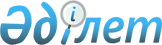 О внесении изменений в нормативное постановление Счетного комитета по контролю за исполнением республиканского бюджета от 28 ноября 2015 года № 7-НҚ "Об утверждении Правил формирования и ведения Единой базы данных по государственному аудиту и финансовому контролю и пользования ее данными"Нормативное постановление Высшей аудиторской палаты Республики Казахстан от 17 ноября 2023 года № 18-НҚ. Зарегистрировано в Министерстве юстиции Республики Казахстан 21 ноября 2023 года № 33661
      Высшая аудиторская палата Республики Казахстан (далее – Высшая аудиторская палата) ПОСТАНОВЛЯЕТ:
      1. Внести в нормативное постановление Счетного комитета по контролю за исполнением республиканского бюджета от 28 ноября 2015 года № 7-НҚ "Об утверждении Правил формирования и ведения Единой базы данных по государственному аудиту и финансовому контролю и пользования ее данными" (зарегистрирован в Реестре государственной регистрации нормативных правовых актов № 12459) следующие изменения:
      в Правилах формирования и ведения Единой базы данных по государственному аудиту и финансовому контролю и пользования ее данными, утвержденных указанным нормативным постановлением:
      пункты 8, 9, 9-1 изложить в следующей редакции:
      "8. Единая база данных содержит следующую информацию:
      1) объекты государственного аудита и финансового контроля, включенные в систему управления рисками;
      2) перечни объектов государственного аудита и финансового контроля органов государственного аудита и финансового контроля на соответствующий год;
      3) программа аудита, результаты государственного аудита и экспертно-аналитических мероприятий органов государственного аудита и финансового контроля, с приложением Описи материалов по результатам аудиторского мероприятия по объекту аудита по форме согласно приложению к настоящим Правилам;
      4) результаты аудита специального назначения субъектов квазигосударственного сектора;
      5) бюджетные программы (подпрограммы) администратора бюджетных программ вышестоящего бюджета, направленные на предоставление целевых трансфертов на развитие или кредитов нижестоящим бюджетам, отчеты о прямых и конечных результатах, достигнутых за счет использования выделенных целевых трансфертов, в соответствии с бюджетными программами (подпрограммами);
      6) сводный план финансирования по обязательствам, сводный план поступлений и финансирования по платежам;
      7) планы финансирования по обязательствам и платежам администраторов бюджетных программ;
      8) индивидуальные планы финансирования по обязательствам и платежам государственных учреждений;
      9) утвержденная финансовая отчетность, предусмотренная бюджетным законодательством, законодательством о бухгалтерском учете и финансовой отчетности Республики Казахстан, с соответствующими приложениями к ней, за исключением публикуемой финансовой отчетности организаций публичного интереса (кроме финансовых организаций), указанной в подпункте 19) настоящего пункта;
      10) аудиторская отчетность объектов государственного аудита и финансового контроля;
      11) бюджетная отчетность по видам и формам, установленная бюджетным законодательством;
      12) данные государственной и ведомственной статистики, необходимые для проведения государственного аудита и экспертно-аналитической деятельности; 
      13) итоги признания государственного аудита, проведенного Высшей аудиторской палатой;
      14) планы развития контролируемых государством акционерных обществ и товариществ с ограниченной ответственностью, государственных предприятий, отчеты по их исполнению;
      15) планы мероприятий национальных управляющих холдингов, национальных холдингов, национальных компаний, акционером которых является государство, отчеты по их исполнению;
      16) отчеты по мониторингу реализации республиканских бюджетных инвестиционных проектов и проектов, реализуемых за счет целевых трансфертов на развитие и кредитов из республиканского бюджета;
      17) информация по мониторингу реализации проекта государственно-частного партнерства, составляемая в соответствии с подпунктом 6) статьи 20 Закона Республики Казахстан "О государственно-частном партнерстве";
      18) реестр бюджетных заявок по планируемым расходам, размещенных в информационной системе государственного планирования центрального уполномоченного органа по бюджетному планированию; 
      19) публикуемая финансовая отчетность организаций публичного интереса (кроме финансовых организаций) в соответствии с перечнем и формами, утвержденными приказом Министра финансов Республики Казахстан от 28 июня 2017 года № 404 "Об утверждении перечня и форм годовой финансовой отчетности для публикации организациями публичного интереса (кроме финансовых организаций)" (зарегистрирован в Реестре государственной регистрации нормативных правовых актов Республики Казахстан № 15384);
      20) результаты посубъектного мониторинга мер государственной поддержки бизнеса;
      21) результаты оценки деятельности органов государственного аудита и финансового контроля в камеральном порядке по итогам года в соответствии с Процедурным стандартом внешнего государственного аудита и финансового контроля по проведению оценки деятельности органов государственного аудита и финансового контроля, утвержденным нормативным постановлением Счетного комитета по контролю за исполнением республиканского бюджета от 31 марта 2016 года № 5-НҚ (зарегистрирован в Реестре государственной регистрации нормативных правовых актов Республики Казахстан № 13647).
      9. Указанная в пункте 8 настоящих Правил информация представляется в Высшую аудиторскую палату для размещения в Единой базе данных в следующем порядке:
      1) уполномоченным органом по внутреннему государственному аудиту в разрезе его территориальных подразделений и служб внутреннего аудита консолидировано по подпункту 1) пункта 8 настоящих Правил – в течение десяти рабочих дней после формирования, по подпунктам 2), 3) пункта 8 настоящих Правил – в течение десяти рабочих дней после утверждения;
      2) ревизионными комиссиями по подпункту 1) пункта 8 настоящих Правил – в течение десяти рабочих дней после формирования, по подпунктам 2), 3) пункта 8 настоящих Правил – в течение десяти рабочих дней после утверждения;
      3) уполномоченным органом по внутреннему государственному аудиту по подпункту 12) пункта 8 настоящих Правил – в течение десяти рабочих дней после формирования;
      4) Высшей аудиторской палатой по подпункту 13) пункта 8 настоящих Правил – в течение пяти рабочих дней после утверждения соответствующего заключения; по пункту 21) пункта 8 настоящих Правил – в течение десяти рабочих дней после выхода резолюции Председателя Высшей аудиторской палаты на служебную записку по итогам оценки деятельности органов государственного аудита и финансового контроля в камеральном порядке по итогам года;
      5) объектами государственного аудита и финансового контроля по подпунктам 10), 12) пункта 8 настоящих Правил – в течение пяти рабочих дней после утверждения; 
      6) аудиторскими организациями, осуществляющими аудит специального назначения субъектов квазигосударственного сектора по подпункту 4) пункта 8 настоящих Правил – в течение пятнадцати рабочих дней после утверждения;
      7) иными поставщиками информации, формирующими ведомственную или государственную статистику по подпункту 12) пункта 8 настоящих Правил на основе запроса Высшей аудиторской палаты в установленные им сроки и (или) в сроки, определенные совместно с соответствующим органом;
      8) по подпунктам 14), 15), 19) пункта 8 настоящих Правил через интеграционное взаимодействие ИИС ВАП с информационной системой "Реестр государственного имущества" в соответствии с подпунктом 4) пункта 3 Правил интеграции объектов информатизации "электронного правительства", утвержденными приказом исполняющего обязанности Министра информации и коммуникаций Республики Казахстан от 29 марта 2018 года № 123 (зарегистрирован в Реестре государственной регистрации нормативных правовых актов № 16777);
      9) уполномоченным органом по бюджетному планированию по подпунктам 9), 11), 16), 20) из интегрированной автоматизированной информационной системы "е-Минфин", по подпунктам 5 – 8), 17), 18) пункта 8 настоящих Правил из информационной системы государственного планирования – в течение пятнадцати рабочих дней со дня формирования информации в системах. 
      9-1. Указанная в пункте 8 настоящих Правил информация представляется в формате XML (eXtensible Markup Language – расширяемый язык разметки, используемый для хранения и передачи данных в структурированном и машиночитаемом формате) через шлюз "электронного правительства", за исключением порядка, предусмотренного подпунктом 8) пункта 9 настоящих Правил.".
      2. Департаменту планирования и развития Высшей аудиторской палаты в установленном законодательством порядке обеспечить:
      1) государственную регистрацию настоящего нормативного постановления в Министерстве юстиции Республики Казахстан;
      2) размещение настоящего нормативного постановления на интернет-ресурсе Высшей аудиторской палаты.
      3. Контроль за исполнением настоящего нормативного постановления возложить на руководителя аппарата Высшей аудиторской палаты.
      4. Настоящее нормативное постановление вводится в действие по истечении десяти календарных дней после дня его первого официального опубликования.
      "СОГЛАСОВАНО"Министерство финансовРеспублики Казахстан
      "СОГЛАСОВАНО"Министерство национальной экономикиРеспублики Казахстан
					© 2012. РГП на ПХВ «Институт законодательства и правовой информации Республики Казахстан» Министерства юстиции Республики Казахстан
				
      ПредседательВысшей аудиторской палатыРеспублики Казахстан

Н. Годунова
